	                   Východočeské soutěže                            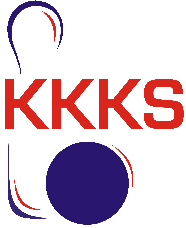 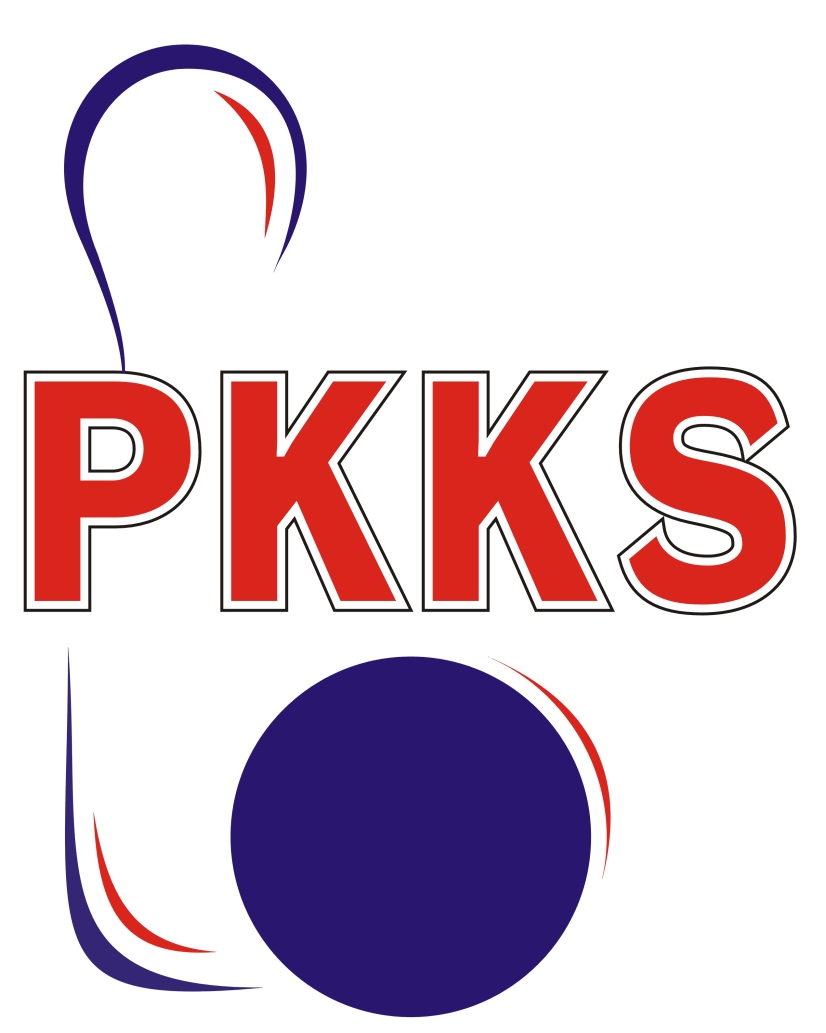                                                                   skupina B                                           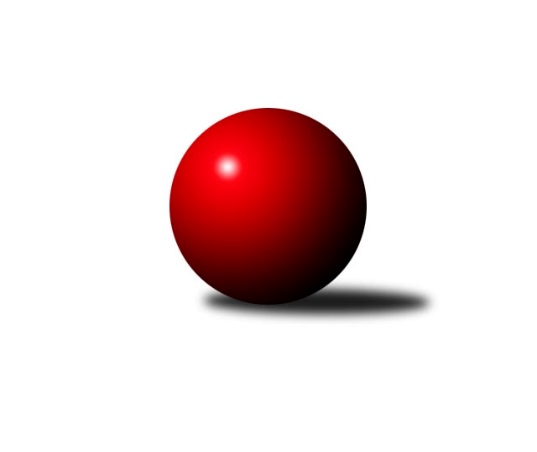 Č.4Ročník 2023/2024	6.10.2023Favorité ve svých duelech vítězí, Jilemnice a Hořice na venkovních drahách. Jediným zápasem, kde se o body opravdu bojovalo, bylo utkání v Březovicích. Domácí nakonec vítězí o dvě devítky a jednu kuželku. Nejlepšího výkonu v tomto kole 1778 dosáhlo družstvo SKK Jičín C a Alena Šedivá 477.Východočeská soutěž skupina B 2023/2024Výsledky 4. kolaSouhrnný přehled výsledků:SKPK DONAP H. Králové C	- TJ Tesla Pardubice C	10:2	1725:1574		4.10.KK Zalabák Smiřice C	- TJ Jilemnice A	2:10	1403:1625		4.10.TJ Nová Paka D	- SKK Hořice C	0:12	1317:1640		5.10.SKK Jičín C	- TJ Nová Paka C	12:0	1778:1612		5.10.HC Březovice A	- SKPK DONAP H. Králové B	8:4	1434:1415		6.10.Tabulka družstev:	1.	SKPK DONAP H. Králové C	4	4	0	0	40 : 8 	 1627	8	2.	SKK Hořice C	4	3	0	1	37 : 11 	 1680	6	3.	SKK Jičín C	4	3	0	1	32 : 16 	 1686	6	4.	TJ Jilemnice A	4	3	0	1	30 : 18 	 1637	6	5.	TJ Tesla Pardubice C	4	2	0	2	26 : 22 	 1553	4	6.	HC Březovice A	4	2	0	2	24 : 24 	 1539	4	7.	SKPK DONAP H. Králové B	4	1	0	3	17 : 31 	 1494	2	8.	TJ Nová Paka D	4	1	0	3	14 : 34 	 1509	2	9.	TJ Nová Paka C	4	1	0	3	10 : 38 	 1467	2	10.	KK Zalabák Smiřice C	4	0	0	4	10 : 38 	 1515	0Podrobné výsledky kola:	 SKPK DONAP H. Králové C	1725	10:2	1574	TJ Tesla Pardubice C	Roman Klíma	 	 228 	 233 		461 	 2:0 	 410 	 	189 	 221		Kamil Dvořák	Jonáš Bezdíček	 	 222 	 216 		438 	 2:0 	 372 	 	202 	 170		Vít Musil	Denis Džbánek	 	 233 	 208 		441 	 2:0 	 372 	 	177 	 195		Marek Crlík	Nikola Voglová	 	 148 	 237 		385 	 0:2 	 420 	 	224 	 196		Oldřich Hubáčekrozhodčí: Jaroslav NěmečekNejlepší výkon utkání: 461 - Roman Klíma	 KK Zalabák Smiřice C	1403	2:10	1625	TJ Jilemnice A	Vít Paliarik	 	 186 	 199 		385 	 0:2 	 416 	 	203 	 213		Petr Čermák	Milena Seidlová	 	 174 	 141 		315 	 0:2 	 428 	 	217 	 211		Pavel Müller	Milan Seidl	 	 131 	 177 		308 	 0:2 	 409 	 	184 	 225		Lukáš Sýs	Aleš Kovář	 	 196 	 199 		395 	 2:0 	 372 	 	190 	 182		Květoslava Milotovározhodčí: Jaroslav HažvaNejlepší výkon utkání: 428 - Pavel Müller	 TJ Nová Paka D	1317	0:12	1640	SKK Hořice C	Martin Křížek	 	 177 	 167 		344 	 0:2 	 429 	 	199 	 230		Ondřej Černý	Marcela Křížková *1	 	 131 	 161 		292 	 0:2 	 373 	 	191 	 182		Ondřej Duchoň	Miroslav Špicar	 	 172 	 145 		317 	 0:2 	 421 	 	228 	 193		Vít Černý	Jana Vydrová	 	 166 	 198 		364 	 0:2 	 417 	 	198 	 219		Ondřej Košťálrozhodčí: Jaroslav Weihrauch
střídání: *1 od 51. hodu Vít HavlínNejlepší výkon utkání: 429 - Ondřej Černý	 SKK Jičín C	1778	12:0	1612	TJ Nová Paka C	Alena Šedivá	 	 228 	 249 		477 	 2:0 	 399 	 	196 	 203		Jan Soviar	Vladimír Řeháček	 	 226 	 213 		439 	 2:0 	 435 	 	237 	 198		Jakub Soviar	Zbyněk Hercík	 	 187 	 199 		386 	 2:0 	 345 	 	178 	 167		Lucie Tomčo	Jiří Čapek	 	 242 	 234 		476 	 2:0 	 433 	 	211 	 222		Pavel Beyrrozhodčí: Vladimír PavlataNejlepší výkon utkání: 477 - Alena Šedivá	 HC Březovice A	1434	8:4	1415	SKPK DONAP H. Králové B	Jaromír Písecký	 	 171 	 169 		340 	 0:2 	 345 	 	178 	 167		Josef Pardubský	Miloš Čížek	 	 173 	 192 		365 	 2:0 	 332 	 	185 	 147		Jiří Machač	Jiří Hakl	 	 178 	 191 		369 	 2:0 	 350 	 	183 	 167		Irena Šrajerová	Vratislav Fikar	 	 179 	 181 		360 	 0:2 	 388 	 	201 	 187		Jaroslav Gütlerrozhodčí: Petr SlavíkNejlepší výkon utkání: 388 - Jaroslav GütlerPořadí jednotlivců:	jméno hráče	družstvo	celkem	plné	dorážka	chyby	poměr kuž.	Maximum	1.	Alena Šedivá 	SKK Jičín C	449.50	308.2	141.3	6.3	2/2	(477)	2.	Luděk Sukup 	KK Zalabák Smiřice C	449.50	311.5	138.0	5.0	2/3	(487)	3.	Ondřej Černý 	SKK Hořice C	447.50	307.3	140.3	4.5	4/4	(459)	4.	Jaroslav Hažva 	KK Zalabák Smiřice C	445.50	299.0	146.5	5.0	2/3	(470)	5.	Denis Džbánek 	SKPK DONAP H. Králové C	443.17	288.7	154.5	5.2	2/2	(495)	6.	Petr Čermák 	TJ Jilemnice A	438.67	301.7	137.0	6.0	3/4	(486)	7.	Ondřej Duchoň 	SKK Hořice C	419.75	287.5	132.3	9.0	4/4	(467)	8.	Jiří Čapek 	SKK Jičín C	419.25	295.0	124.3	6.8	2/2	(476)	9.	Lukáš Sýs 	TJ Jilemnice A	419.00	295.0	124.0	8.8	4/4	(431)	10.	Zbyněk Hercík 	SKK Jičín C	418.00	290.5	127.5	9.3	2/2	(429)	11.	Jakub Soviar 	TJ Nová Paka C	415.50	299.0	116.5	10.0	2/3	(435)	12.	Ondřej Košťál 	SKK Hořice C	415.00	296.7	118.3	11.3	3/4	(439)	13.	Bohuslav Trejtnar 	SKPK DONAP H. Králové C	414.75	287.8	127.0	8.5	2/2	(435)	14.	Vladimír Řeháček 	SKK Jičín C	412.00	301.0	111.0	12.8	2/2	(439)	15.	Oldřich Hubáček 	TJ Tesla Pardubice C	410.50	289.0	121.5	10.0	2/3	(420)	16.	Vít Černý 	SKK Hořice C	409.75	289.3	120.5	8.5	4/4	(441)	17.	Petr Slavík 	HC Březovice A	405.50	278.5	127.0	11.0	2/3	(415)	18.	Jaroslav Gütler 	SKPK DONAP H. Králové B	404.83	280.5	124.3	6.8	3/3	(438)	19.	Pavel Müller 	TJ Jilemnice A	403.25	295.8	107.5	13.3	4/4	(428)	20.	Roman Klíma 	SKPK DONAP H. Králové C	403.17	289.8	113.3	8.2	2/2	(461)	21.	Kamil Dvořák 	TJ Tesla Pardubice C	400.33	278.7	121.7	11.3	3/3	(410)	22.	Jiří Hakl 	HC Březovice A	399.33	287.3	112.0	8.0	3/3	(427)	23.	Vít Havlín 	TJ Nová Paka D	395.00	284.8	110.3	11.8	2/2	(414)	24.	Lukáš Doubek 	TJ Tesla Pardubice C	391.50	266.5	125.0	11.8	2/3	(400)	25.	Pavel Beyr 	TJ Nová Paka C	385.83	274.2	111.7	8.5	3/3	(433)	26.	Květoslava Milotová 	TJ Jilemnice A	382.67	269.3	113.3	11.3	3/4	(440)	27.	Miloš Čížek 	HC Březovice A	382.00	281.3	100.7	13.7	3/3	(395)	28.	Miloš Fajfer 	TJ Nová Paka D	378.50	266.0	112.5	10.0	2/2	(409)	29.	Marek Crlík 	TJ Tesla Pardubice C	373.33	268.3	105.0	12.3	3/3	(383)	30.	Vratislav Fikar 	HC Březovice A	371.00	269.3	101.8	10.8	2/3	(390)	31.	Irena Šrajerová 	SKPK DONAP H. Králové B	370.00	271.5	98.5	13.3	3/3	(423)	32.	Jana Vydrová 	TJ Nová Paka D	366.00	272.8	93.2	13.5	2/2	(379)	33.	Vít Paliarik 	KK Zalabák Smiřice C	364.00	256.0	108.0	15.8	2/3	(385)	34.	Jaromír Písecký 	HC Březovice A	362.67	267.7	95.0	14.7	3/3	(375)	35.	Eva Šurdová 	TJ Nová Paka C	358.50	263.0	95.5	16.5	2/3	(364)	36.	Aleš Kovář 	KK Zalabák Smiřice C	357.50	262.8	94.8	16.5	2/3	(395)	37.	Josef Pardubský 	SKPK DONAP H. Králové B	357.33	264.7	92.7	15.3	3/3	(428)	38.	Jan Soviar 	TJ Nová Paka C	357.00	260.5	96.5	16.5	2/3	(399)	39.	Nikola Voglová 	SKPK DONAP H. Králové C	349.50	253.5	96.0	15.5	2/2	(385)	40.	Jiří Machač 	SKPK DONAP H. Králové B	346.00	245.3	100.7	13.0	3/3	(373)	41.	Milan Seidl 	KK Zalabák Smiřice C	341.50	257.8	83.8	19.0	2/3	(366)	42.	Lucie Tomčo 	TJ Nová Paka C	321.00	240.3	80.7	19.3	3/3	(345)	43.	Milena Seidlová 	KK Zalabák Smiřice C	314.00	239.5	74.5	21.3	2/3	(323)		Jiří Prokop 	SKPK DONAP H. Králové B	468.00	319.0	149.0	6.0	1/3	(468)		Jaroslav Weihrauch 	TJ Nová Paka D	432.00	284.0	148.0	10.0	1/2	(432)		Jonáš Bezdíček 	SKPK DONAP H. Králové C	427.67	303.7	124.0	8.0	1/2	(439)		Monika Nováková 	TJ Tesla Pardubice C	405.50	285.5	120.0	8.0	1/3	(420)		Marek Zívr 	TJ Jilemnice A	397.50	288.5	109.0	11.0	2/4	(412)		František Čermák 	SKK Jičín C	390.00	281.0	109.0	9.0	1/2	(390)		Vít Musil 	TJ Tesla Pardubice C	372.00	256.0	116.0	14.0	1/3	(372)		Josef Antoš 	TJ Nová Paka C	372.00	283.0	89.0	11.0	1/3	(372)		Adéla Fikarová 	SKK Hořice C	367.00	262.0	105.0	12.0	1/4	(367)		Martin Křížek 	TJ Nová Paka D	352.33	245.7	106.7	13.7	1/2	(361)		Miroslav Špicar 	TJ Nová Paka D	317.00	239.0	78.0	22.0	1/2	(317)Sportovně technické informace:Program dalšího kola:5. kolo11.10.2023  st	  17:00	SKPK DONAP H. Králové B - SKPK DONAP H. Králové C	12.10.2023	  čt	  18:00	TJ Nová Paka C - KK Zalabák Smiřice C	13.10.2023	  pá	 17:00	TJ Jilemnice A - TJ Nová Paka D	13.10.2023	  pá	 17:00	SKK Hořice C - HC Březovice A	13.10.2023  pá 	 19:30	TJ Tesla Pardubice C - SKK Jičín CZpracoval: J.Egrt – mail: jaregrt@gmail.com  mobil: 606 245 554Nejlepší šestka kola - absolutněNejlepší šestka kola - absolutněNejlepší šestka kola - absolutněNejlepší šestka kola - absolutněNejlepší šestka kola - dle průměru kuželenNejlepší šestka kola - dle průměru kuželenNejlepší šestka kola - dle průměru kuželenNejlepší šestka kola - dle průměru kuželenNejlepší šestka kola - dle průměru kuželenPočetJménoNázev týmuVýkonPočetJménoNázev týmuPrůměr (%)Výkon4xAlena ŠediváJičín C4773xOndřej ČernýHořice C117.234291xJiří ČapekJičín C4761xVít ČernýHořice C115.054212xRoman KlímaHradec Králové C4613xAlena ŠediváJičín C114.634773xDenis DžbánekHradec Králové C4411xJiří ČapekJičín C114.394761xVladimír ŘeháčekJičín C4392xPavel MüllerJilemnice 114.114282xJonáš BezdíčekHradec Králové C4381xOndřej KošťálHořice C113.95417